Bitte um ein Entwicklungs·gespräch in der SchuleLiebe                               ,mein/unser Kind                                           geht in Ihre Klasse. Ich möchte/Wir möchten mit Ihnen sprechen.Grund:	□ die schulische Entwicklung meines Kindesdas Verhalten meines Kindesdie sprachliche Entwicklung meines KindesSonstiges:Ich habe/Wir haben an diesen Tagen Zeit: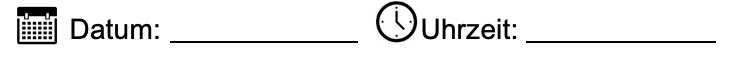 Mit freundlichen Grüßen ____________________________________________________Datum und Unterschrift Eltern/Elternteil 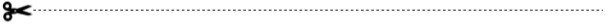 Entwicklungs·gesprächLiebe    [Name Eltern/Elternteil],gern können Sie                   am 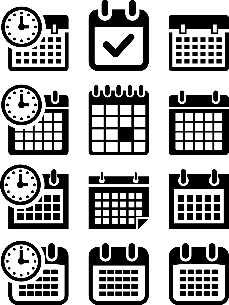         um      kommen.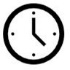 Wir treffen uns im Raum       [Ort]     .Mit freundlichen Grüßen [Unterschrift Lehrerin] ausfüllen  (Name Lehrerin)ausfüllen (Name Kind)ankreuzen (X) ausfüllen ausfüllen und unterschreiben Antwort Lehrerin